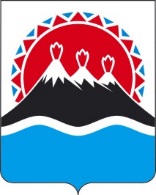 МИНИСТЕРСТВО СПОРТА КАМЧАТСКОГО КРАЯПРИКАЗ № ____г. Петропавловск-Камчатский                                                          « ___ » _____________ 2020 года                                                                                                                        В соответствии с пунктом 5 части 2 статьи 16.1 Федерального закона от 04.12.2007 № 329-ФЗ «О физической культуре и спорте в Российской Федерации» ПРИКАЗЫВАЮ:Утвердить Порядок разработки и предоставления региональными спортивными федерациями в Министерство спорта Камчатского края программ развития видов спорта согласно приложению.Контроль за исполнением настоящего приказа возложить на заместителя Министра спорта Камчатского края Глубокую Н.В. Настоящий приказ вступает в силу через 10 дней после дня его официального опубликования.   Министр		          				                                	     К.В. ХмелевскийПорядок разработки и предоставления региональными спортивными федерациями в Министерство спорта Камчатского края программ развития видов спорта1. Общие положения1.1. Порядок разработки и предоставления региональными спортивными федерациями в Министерство спорта Камчатского края программ развития видов спорта (далее - Порядок) разработан в соответствии с пунктом 5 части 2 статьи 16.1 Федерального закона от 04.12.2007 № 329-ФЗ «О физической культуре и спорте в Российской Федерации». 1.2. Порядок определяет процедуру разработки региональными спортивными федерациями программ развития соответствующих видов спорта в Камчатском крае (далее – программа) и представления их в Министерство спорта Камчатского края (далее – Министерство) для согласования.1.3. Программа представляет собой документ, устанавливающий цели, задачи, мероприятия и целевые показатели деятельности региональных спортивных федераций по развитию соответствующего вида спорта в Камчатском крае.  2. Порядок разработки программы2.1. Спортивная федерация разрабатывает Программу по развитию соответствующего вида спорта сроком на четыре года. 2.2. Программа включает в себя следующие разделы:1) «Паспорт программы», содержащий:наименование программы;наименование региональной спортивной федерации;реквизиты решения постоянно действующего коллегиального руководящего органа региональной спортивной федерации об одобрении программы, включая наименование такого органа, дату и номер его заседания, номер пункта соответствующего решения;цели программы;задачи программы;срок и этапы реализации программы;целевые показатели деятельности региональной спортивной федерации по развитию соответствующего вида спорта в Камчатском крае;ожидаемые результаты программы;2) «Анализ состояния и перспектива развития вида спорта в Камчатском крае», содержащий:анализ состояния развития вида спорта в Камчатском крае в течении четырех предыдущих лет, в том числе с учётом проведенных физкультурных и спортивных мероприятий, выступлений спортсменов Камчатского края в межрегиональных, всероссийских и международных спортивных соревнованиях; характеристику проблем развития вида спорта в Камчатском крае, включая анализ их возникновения;обоснование необходимости решения проблем развития вида спорта в Камчатском крае, анализ различных вариантов их решения с указанием возможных рисков;3) «Цели и задачи программы, целевые показатели деятельности региональной спортивной федерации по развитию соответствующего вида спорта в Камчатском крае, ожидаемые результаты реализации программы», содержащий:цели и задачи программы, сформулированные с учетом их достижимости (цели должны быть реально достижимы), измеряемости (должна существовать возможность проверки достижения целей), соотнесения с этапами реализации программы (должны быть установлены сроки достижения целей и решения задач); обоснование сроков достижения целей и решения задач;ожидаемые результаты реализации программы (с разбивкой по этапам ее реализации);целевые показатели деятельности региональной спортивной федерации по развитию соответствующего вида спорта в Камчатском крае, включающие в том числе показатели, предусмотренные формами государственных статистических наблюдений в сфере физической культуры и спорта и результаты выступлений спортсменов Камчатского края в соревнованиях межрегионального и всероссийского уровней;план-прогноз выступления спортивной сборной команды Камчатского края на чемпионатах и первенствах России, Спартакиадах России, официальных всероссийских и международных спортивных соревнованиях, первенствах и чемпионатах Дальневосточного федерального округа;    4) «Перечень и описание основных программных мероприятий, а также сроки их выполнения по этапам реализации программы», содержащий:перечень программных мероприятий;описание и состав основных мероприятий;сроки реализации каждого мероприятия по этапам.2.3. При разработке программы региональная спортивная федерация проводит анализ состояния и перспектив развития вида спорта в Камчатском крае, а также устанавливает в программе задачи, мероприятия и целевые показатели по следующим составным частям спорта и направлениям: развитие массового спорта, детско-юношеского спорта, школьного спорта, студенческого спорта и спорта высших достижений;подготовка спортивного резерва;предотвращение допинга в спорте и борьба с ним; развитие вида спорта не менее чем в двух муниципальных районах (городских округах) Камчатского края;пропаганда и популяризация вида спорта, организация и проведение на территории Камчатского края физкультурных мероприятий и спортивных мероприятий с охватом не менее двух муниципальных районов (городских округов) Камчатского края;развитие спортивной инфраструктуры;подготовка кадров в сфере физической культуры и спорта, включая квалифицированных спортивных судей по виду спорта;финансовое обеспечение развития вида спорта. 3. Порядок предоставления и согласования программыПроект программы, разработанный в соответствии с разделом 2 Порядка и одобренный постоянно действующим коллегиальным руководящим органом региональной спортивной федерации, представляется региональной спортивной федерацией на рассмотрение в Министерство в срок не позднее:двух месяцев до дня окончания государственной аккредитации региональной спортивной федерации – для региональных спортивных федераций, имеющих государственную аккредитацию;20 календарных дней со дня объявления государственной аккредитации общественных организаций для наделения их статусом региональной спортивной федерации по соответствующему ввиду спорта - для региональных спортивных федераций не имеющих государственную аккредитацию или впервые заявляющихся на государственную аккредитацию.Отдел развития видов спорта и высшего спортивного мастерства Министерства (далее – отдел развития видов спорта) в течении 30 календарных дней со дня поступления проекта программы проводит его анализ на соответствие требованиям, установленным Порядком. 3.3. По результатам рассмотрения проекта программы отдел развития видов спорта (куратор вида спорта в Министерстве) готовит заключение о соответствии представленного проекта программы требованиям, установленным Порядком. Для видов спорта не закрепленных за специалистами отдела развития видов спорта заключение готовит начальник отдела развития видов спорта.3.4. При несоответствии проекта программы требованиям, установленным Порядком, Министерство возвращает проект программы региональной спортивной федерации на доработку для учета замечаний, данных отделом развития видов спорта.  3.5. Доработка проекта программы осуществляется региональной спортивной федерацией в течении десяти рабочих дней.3.6. Проект программы, получивший положительное заключение отдела развития видов спорта, согласовывается Министерством на титульном листе программы и направляется региональной спортивной федерации для утверждения.3.7. Региональная спортивная федерация утверждает программу и направляет ее в Министерство в течение трёх рабочих дней.3.8. Программа подлежит опубликованию на официальном сайте Министерства и региональной спортивной федерации в информационно-телекоммуникационной сети «Интернет» в течение десяти рабочих дней со дня ее утверждения. 4. Заключительные положения4.1. С учётом реализованных (нереализованных) мероприятий по согласованию с Министерством в программу ежегодно могут вноситься изменения.  4.2. Региональные спортивные федерации ежегодно представляют отчет о реализации программы развития соответствующего вида спорта за год в сроки и порядке, установленном Министерством.    Об утверждении Порядка разработки и предоставления региональными спортивными федерациями в Министерство спорта Камчатского края программ развития видов спортаПриложение к приказу Министерства спорта Камчатского края от _____ № ___